El Salto, Jalisco. 01 de noviembre de 2022221/DPCYB/11/2022LIC. RICARDO ZAID SANTILLAN CORTES	PRESIDENTE DE EL SALTO, JALISCO CC. LIC. EDUARDO ALFONSO LOPEZ VILLALVAZOCC. MTRO. FILIBERTO BENAVIDES GARCIA (Versión digital)C.C. ROSARIO MARLENE TEJEDA TAMAYO (Versión digital)P R E S E N T E SA través de este conducto le informo de las actividades realizadas durante el mes de octubre de 2022 por parte de la Dirección de Protección Civil y Bomberos, destacando lo siguiente:Estado de fuerzaEn este mes se atendieron:218 Servicios de emergencia 35   Solicitudes de inspección a giro85   Visitas de inspección79   DictámenesBASE 1=165 Servicios atendidos (Carretera El Castillo Km 11, El Salto)BASE 2= 53 Servicio atendidos (Delegación Las Pintas)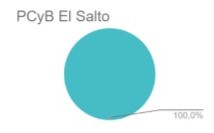 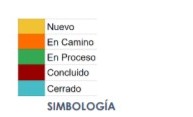 Área Técnica de Gestión Integral de RiesgosDictámenes:71 Factibilidad de giro03 Habitabilidad05 Cumplimiento al Programa Interno de Protección Civil00 Cumplimiento a la NOM-002-STPS-201000 Cumplimiento a Estudios de riesgoÁrea de Inspecciones123 Inspecciones07 Infracciones00 ApercibimientosEvaluación y Seguimiento01 Constancias de hechos   17 Reportes de Visita              04 Solicitudes de Transparencia       Capacitaciones Presenciales6 (3) Capacitación DIF de pintas para negocios nobles (2) capacitación en DIF de pintas para empresa y negocios nobles (1) Capacitación IMEPLAN GTPPD Reuniones Presenciales 13Foro (la sinergia que fortalece al rescate de la fauna silvestre) casa de la cultura en Tlajomulco Reunión técnica de obra publica Comité estatal para prevención de accidentes en las escuelas de Jalisco Reunión protección civil y bomberos de Guadalajara (gestión de capacitaciones) Reunión y prevención de fiestas patronales Clausura IMEPLAN antigua zona militar Firma del convenio de los juegos latinoamericanos de policía y bomberos en el instituto cabañas Reunión previa DIA DE MUERTOS Reunión operativo FIESTAS PATRIAS Operativo fiestas patrias Reunión con empresario para gestionar capacitaciones Reunión con comité sobre inundaciones Atención sobre temas diversos con la población Solicitudes de Inspección a GiroA T E N T A M E N T E “2022, AÑO DE LA ATENCION A NIÑAS, NIÑOS Y ADOLECENTES CON CANCER EN JALISCO”       LIC. RAMÓN ÁNGEL ORTEGA ZERMEÑO     DIRECTOR DE PROTECCIÓN CIVIL Y BOMBEROSJEFE DE RIESGOS1JEFATURA DE CAPACITACION AUXILIAR ADMINISTRATIVODIRECTORSUB DIRECTOR                                                                                                  CORDINADOR OPERATIVO                                                                                     OFICIAL EN DESASTRES  BOMBEROS                                                                       BOMBEROS GUARDIA 1 BOMBEROS GUARDIA 2 BOMBEROS GUARDIA 3 RADIOPERADORES              331111318883VOLUNTARIOS2VEHÍCULOS OPERATIVOS EN SERVICIOPIPAS                                                                                                                                                                                                                                  MOTOBOMBAPICK UPSEDANMOTOBOMBA U-09RESCATE URBANO224111VEHÍCULOS FUERA DE SERVICIOU-01 MotobombaU-30 Camión de bomberoU-15 Pick up              2VEHÍCULOS PENDIENTES DE MANTENIMIENTOU-01 MotobombaU-30 MotobombaU-15 Pick up               2ClaveTipo de servicio Servicios atendidos en Octubre 20221Choque vehicular82Fuga y olores de gas LP y Derrame de Químicos183Panales de abeja y huaricho874Incendio de pastizal, lote baldío, maleza525Inundaciones06Incendio en casa127Incendio en escuela08Incendio vehículo39Incendio en comercio110Incendio en edificio011Quema urbana012Quema agropecuaria013Incendio de fabrica114Otros incendios115Falsas alarmas1316Volcadura117Postes, cables y arboles caídos918Rescate de cadáveres419Otros servicios2420Captura y traslado de animales921Quema de castillo622Materiales peligrosos o radioactivos023Derrumbes024Descontaminación025Rescate de personas226Rescate de animales6GRAN TOTAL218EMPRESAGIRONo. FOLIOFECHA DE PAGO$ COSTOPLASTISOF, S.A. DE C.V.BODEGA ALMACEN ENVASADO PLASTICO9922103 DE OCTUBRE$1,383.82OPERACIONES LOGISTICAS INTERNACIONALESOFICINAS41688803 DE OCTUBRE$681.47PCE PARAGON SOLUTIONS (MEXICO), S.A. DE C.V.ALMACEN, MANUFACTURA ELECTRICA Y METAL MECANICA10172303 DE OCTUBRE$5,026.82PCE PARAGON SOLUTIONS (MEXICO), S.A. DE C.V.ALMACEN, MANUFACTURA ELECTRICA Y METAL MECANICA10172203 DE OCTUBRE$1,423.83INGRASYS TECHNOLOGY MEXICOALMACEN, MANUFACTURA ELECTRICA Y METAL MECANICA10172503 DE OCTUBRE$5,026.82INGRASYS TECHNOLOGY MEXICOALMACEN, MANUFACTURA ELECTRICA Y METAL MECANICA10172503 DE OCTUBRE$1,423.83PANEL REY, S.A.ALMACEN CON OFICINAS Y VENTA AL PUBLICO8524906 DE OCTUBRE$1,383.82INDUSTRIAS ASOCIADAS MAQUILADORAS, S.A. DE C.V.CONSTRUCCION8527307 DE OCTUBRE$4,062.93ALICIA PEREZ ROMERO Y/O KENGOODMAN, A.C.PRIMARIA9927011 DE OCTUBRE$718.84CRISTOBAL DANIEL RESENDIZ MORACOMPRA-VENTA Y RENTA DE EQUIPO LIGERO PARA CONSTRUCCIÓN10205614 DE OCTUBRE$1,401.02ENRIQUE PARERA GUASCOMANTENIMIENTO DE CAMIONES10208014 DE OCTUBRE$3,334.55FRANCISCO LOPEZ NAVARROESTABLECIMIENTO ESPECIALIZADO EN TRATAMIENTO DE ADICCIONES9925207 DE OCTUBRE$681.47INSTITUTO DE EDUCACION Y PROGRESOESCUELA PREPARATORIA10192211 DE OCTUBRE$1,383.82INSTITUTO DE EDUCACION Y PROGRESOESCUELA-IDIOMAS10192111 DE OCTUBRE$1,383.82TRANSPORTES SODRI, S.A. DE C.V.PENSION DE CAMIONES8532618 DE OCTUBRE$1,383.82ZOLTEK DE MEXICO, S.A. DE C.V.FABRICACION DE RESINAS SINTETICAS8514918 DE OCTUBRE$4,062.93MAYRA GUADALUPE GUARDADO SANTOSRECICLADORA10217318 DE OCTUBRE$681.47INFRACA MEXICO, S. DE R.L. DE C.V.ENSAMBLE DE SISTEMA DE REFRIGERACIÓN4172119 DE OCTUBRE$3,334.55ASIMEX ADUANAS, S.A. DE C.V.OFICINAS4171919 DE OCTUBRE$681.47IVAN RAMON ESTRELLA ACEVESMENSAJERIA Y PAQUETERIA4172320 DE OCTUBRE$681.47BRAND AND PUSH, S.A. DE C.V.BODEGA DE ABARROTES9931924 DE OCTUBRE$1,383.82URREA HERRAMIENTAS PROFESIONALES, S.A. DE C.V.INDUSTRIA3992623 DE FEBRERO$6,669.10MARIANO LOSA RODRIGUEZCOMPRA VENTA DE TARIMAS4173026 DE OCTUBRE$681.47MA. DE LOS ANGELES PEREZ RAMIREZCENTRO DE ACOPIO9933126 DE OCTUBRE$698.67V Y Q MEXICO, S.A. DE C.V.ALMACENAMIENTO ADITIVOS ALIMENTICIOS, SONSUMO ANIMAL, ALMACENAMIENTO, EMBALAJE VACIO Y RESGUARDO DE ARCHIVO MUERTO8359526 DE OCTUBRE$681.47CORDMEXFABRICACION DE CORDON Y CABOS TEXTILES2968626 DE OCTUBRE$327.83MATC DIGITAL, S. DE R.L. DE C.V.SITIO DE TELECOMUNICACIONES8538926 DE OCTUBRE$1,423.83SERGO EQUIPOS Y HERRAMIENTAS, S.A. DE C.V.CARR. GDL-EL SALTO VIA EL VERDE S/N4174427 DE OCTUBRE$589.69TP INTERMODAL, S.A. DE C.V.ALMACENAJE Y DISTRIBUCION9784126 DE OCTUBRE$6,669.10TP INTERMODAL, S.A. DE C.V.ALMACENAJE Y DISTRIBUCION9784226 DE OCTUBRE$3,334.55SSC CONSULTORIA, S.A. DE C.V.ESTACIONAMIENTO9936228 DE OCTUBRE$3,730.80CARLO FABIAN CABALLERO HERRERACENTRO ESPECIALIZADO EN ADICCIONES4174328 DE OCTUBRE$681.47CARLO FABIAN CABALLERO HERRERACENTRO ESPECIALIZADO EN ADICCIONES4174228 DE OCTUBRE$681.47ALFONSO GUTIERREZ RAMIREZHOTEL, CENTRO CONVIVENCIA, SALON DE EVENTOS, RESTAURANTES, TIENDAS, BAÑOS Y OFICINAS4174528 DE OCTUBRE$8,737.22CASA INTI, S.C.ASISTENCIA SOCIAL PARA PREVENCION O CAMBATE DE ALCOHOLISMO Y DROGADICCION9937231 DE OCTUBRE$681.47ServiciosOctubreAcumulado anualVisitas de inspección$77,716.53$2,835,076.74Pago Visto Bueno$3,328.45$69,897.45Capacitación$5,405.58$120,191.15Quema de pirotecnia$2,294.81$5,901.00Enjambres en industria$2,061.09$8,244.00Total$88,052.07$3,039,310.64